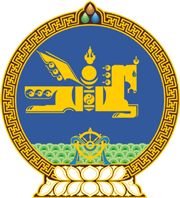 МОНГОЛ УЛСЫН ХУУЛЬ2017 оны 06 сарын 09 өдөр                                                                  Төрийн ордон, Улаанбаатар хотХУУЛИЙН ЭТГЭЭДИЙН УЛСЫН БҮРТГЭЛИЙН ТУХАЙ ХУУЛЬД НЭМЭЛТ ОРУУЛАХ ТУХАЙ 	1 дүгээр зүйл.Хуулийн этгээдийн улсын бүртгэлийн тухай хуулийн 9 дүгээр зүйлд доор дурдсан агуулгатай 9.1.10 дахь заалт нэмсүгэй:		“9.1.10.эрүүгийн хариуцлага хүлээсэн хуулийн этгээдийг бүртгэх, хуулийн этгээдэд оногдуулсан эрх хасах ялыг шүүхийн шийдвэр гүйцэтгэх байгууллагатай хамтран хэрэгжүүлэх ажлыг зохион байгуулах.”2 дугаар зүйл.Энэ хуулийг Шүүхийн шийдвэр гүйцэтгэх тухай хууль /Шинэчилсэн найруулга/ хүчин төгөлдөр болсон өдрөөс эхлэн дагаж мөрдөнө.	МОНГОЛ УЛСЫН	 	ИХ ХУРЛЫН ДЭД ДАРГА					Ц.НЯМДОРЖ